 Earth Spelling Zapper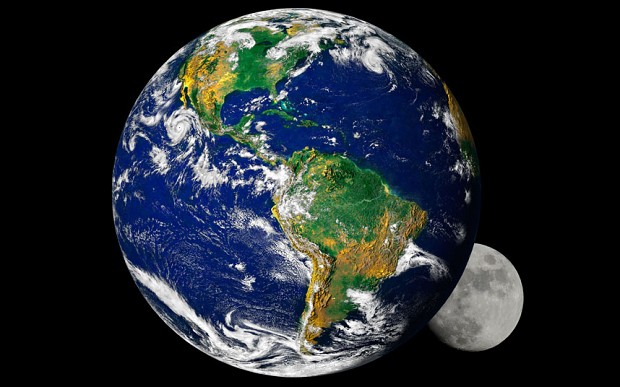  Earthmoveprovetheredoorfloorpoortheremostimprovemoveprovetheredoorfloorpoortheremostimprove